PENNSYLVANIA PUBLIC UTILITY COMMISSIONHarrisburg, PA  17120	F I N A L    O R D E R	On September 20, 2018, a Tentative Order was entered in the above captioned proceeding.	The Electric Generation Suppliers (EGS) listed in the Table 1 -Suppliers with Approved Financial Security filed approved financial securities within 30 days after publication in the Pennsylvania Bulletin.  Table 1 - Suppliers with Approved Financial SecurityBelow are the EGS licensees that provided the required approved financial security.  *Taking title to electricity	The EGS listed in Table 2 – Supplier Cancellation did not file any adverse public comments or approved security within 30 days after publication in the Pennsylvania Bulletin.  Table 2 - Supplier Cancellation Below are the EGS licensees that did not provide the required approved financial security.	The Commission’s regulations at 52 Pa. Code §54.42(a) require that a licensee shall comply with the applicable requirements of the code and Commission regulations and orders.  Consistent with due process, a license may be suspended or revoked, and fines may be imposed against the licensee for failure to furnish and maintain a bond or other security approved by the Commission in the amount directed by the Commission.	The Tentative Order has become FINAL by operation of law.  The Electric Generation Supplier License held by the company listed in Table 2 - Supplier Cancellation is cancelled, and shall be stricken from all active utility lists maintained by the Commission’s Bureau of Technical Utility Services, Secretary’s Bureau and the Assessment Section of the Bureau of Administration, shall be removed from the Commission’s website, and notifications be sent to all electric distribution companies in which the Electric Generation Suppliers are licensed to do business.  Additionally, if there are no outstanding claims against the cancelled company sixty (60) days after the service date of this Final Order, the Secretary’s Bureau shall return the cancelled company’s financial security instrument.     							BY THE COMMISSION,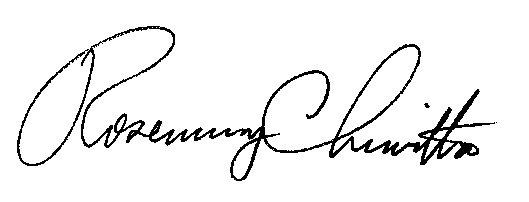 							Rosemary Chiavetta							SecretaryORDER ENTERED:  December 13, 2018Electric Generation Supplier License Cancellations ofCompanies with an Expired Financial SecurityM-2018-2640827Docket NumberCompany NameA-2012-2337640BROADWAY ENERGY SOLUTIONS INCA-2012-2327584*ENERGY.ME MIDWEST LLCA-2016-2575063*FREEPOINT ENERGY SOLUTIONS LLCA-2011-2220388*RESCOM ENERGY LLCDocket NumberCompany NameA-2011-2276723ENERCOM INC